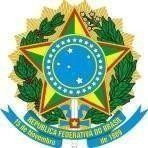 SERVIÇO PÚBLICO FEDERALCONSELHO REGIONAL DE ENGENHARIA E AGRONOMIA DE PERNAMBUCO – CREA-PEANEXO II – DECLARAÇÃO DE TRABALHO DE MENOR DE IDADEA pessoa jurídica ......................................., inscrita no CNPJ sob o nº	com sedeà      .................................................................      bairro............,      Cidade	Estado....................................... CEP ..........................., neste ato representada por, portador do documento de identidade RG nº e inscrito no CPF sob o nº	, declara para fins do disposto no incisoV do art. 27 da Lei nº 8.666, de 21 de junho de 1993, acrescido pela Lei nº 9.854, de 27 de outubro de 1999, que não emprega menor de 18 (dezoito) anos em trabalho noturno, perigoso ou insalubre e não emprega menor de 16 (dezesseis) anos, salvo menor, a partir de 14 (quatorze) anos, na condição de aprendiz, nos termos do inciso XXXIII, do art. 7º da Constituição Federal.Recife, (data).Assinatura do responsável pela pessoa jurídica - CNPJAv. Gov. Agamenon Magalhães, 2978 – Espinheiro – Recife/PE – CEP: 52020-000 – Fone: (81) 3423-4383 Fax: 3423.8480homepage: www.creape.org.br e-mail: assessoriajuridica@creape.org.br